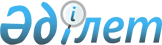 2023-2025 жылдарға арналған Құланды ауылдық округінің бюджеті туралыҚызылорда облысы Арал аудандық мәслихатының 2022 жылғы 26 желтоқсандағы № 357 шешімі.
      "Қазақстан Республикасының Бюджет кодексі" Қазақстан Республикасы Кодексінің 75-бабының 2-тармағына, "Қазақстан Республикасындағы жергілікті мемлекеттік басқару және өзін-өзі басқару туралы" Қазақстан Республикасы Заңының 6-бабының 2-7-тармағына сәйкес Арал аудандық мәслихаты ШЕШТІ:
      1. 2023-2025 жылдарға арналған Құланды ауылдық округінің бюджеті 1, 2 және 3-қосымшаларға сәйкес, оның ішінде 2023 жылға мынадай көлемдерде бекітілсін:
      1) кірістер – 57 372 мың теңге, оның ішінде:
      салықтық түсімдер – 2 580 мың теңге;
      салықтық емес түсімдер – 0;
      негізгі капиталды сатудан түскен түсімдер – 0;
      трансферттер түсімдері – 54 792 мың теңге;
      2) шығындар – 57 372 мың теңге;
      3) таза бюджеттік кредиттеу – 0;
      бюджеттік кредиттер – 0;
      бюджеттік кредиттерді өтеу – 0;
      4) қаржы активтерімен жасалатын операциялар бойынша сальдо–0;
      қаржы активтерін сатып алу– 0;
      мемлекеттік қаржы активтерін сатудан түсетін түсімдер – 0;
      5) бюджет тапшылығы (профициті) – 0;
      6) бюджет тапшылығын қаржыландыру (профицитін пайдалану)–0;
      қарыздар түсімі – 0;
      қарыздарды өтеу – 0.
      Ескерту. 1-тармақ жаңа редакцияда - Қызылорда облысы Арал аудандық мәслихатының 12.09.2023 № 96 шешімімен (01.01.2023 бастап қолданысқа енгізіледі).


      2. 2023 жылға арналған Құланды ауылдық округінің бюджетін атқару процесінде секвестрлеуге жатпайтын бюджеттік бағдарламалар тізбесі 4-қосымшаға сәйкес бекітілсін.
      3. Осы шешім 2023 жылғы 1 қаңтардан бастап қолданысқа енгізіледі. Құланды ауылдық округінің 2023 жылға арналған бюджеті
      Ескерту. 1-қосымша жаңа редакцияда - Қызылорда облысы Арал аудандық мәслихатының 12.09.2023 № 96 шешімімен (01.01.2023 бастап қолданысқа енгізіледі). Құланды ауылдық округінің 2024 жылға арналған бюджеті Құланды ауылдық округінің 2025 жылға арналған бюджеті 2023 жылға арналған Құланды ауылдық округі бюджетін атқару процесінде секвестрлеуге жатпайтын бюджеттік бағдарламалар тізбесі
					© 2012. Қазақстан Республикасы Әділет министрлігінің «Қазақстан Республикасының Заңнама және құқықтық ақпарат институты» ШЖҚ РМК
				
      Арал аудандық мәслихатының хатшысы 

Б. Турахметов
Арал аудандық мәслихатының
2022 жылғы "26" желтоқсандағы
№ 357 шешіміне 1 қосымша
Санаты 
Санаты 
Санаты 
Санаты 
2023 жыл сомасы 
(мың теңге)
Сыныбы 
Сыныбы 
Сыныбы 
2023 жыл сомасы 
(мың теңге)
Ішкі сыныбы
Ішкі сыныбы
2023 жыл сомасы 
(мың теңге)
Атауы 
2023 жыл сомасы 
(мың теңге)
1
2
3
4
5
1. Кірістер
57 372
1
Салықтық түсімдер
2 580
04
Меншiкке салынатын салықтар
2 580
1
Мүлiкке салынатын салықтар
25
3
Жер салығы
18
4
Көлік құралдарына салынатын салық
2537
4
Трансферттердің түсімдері
54 792
02
Мемлекеттiк басқарудың жоғары тұрған органдарынан түсетiн трансферттер
54 792
3
Аудандардың (облыстық маңызы бар қаланың) бюджетінен трансферттер
54 792
Функционалдық топ
Функционалдық топ
Функционалдық топ
Функционалдық топ
2023 жыл сомасы
(мың теңге)
Бюджеттік бағдарламалардың әкімшісі
Бюджеттік бағдарламалардың әкімшісі
Бюджеттік бағдарламалардың әкімшісі
2023 жыл сомасы
(мың теңге)
Бағдарлама 
Бағдарлама 
2023 жыл сомасы
(мың теңге)
Атауы 
2023 жыл сомасы
(мың теңге)
2. Шығындар
57 372
01
Жалпы сипаттағы мемлекеттік қызметтер
34 450
124
Аудандық маңызы бар қала, ауыл, кент, ауылдық округ әкімінің аппараты
34 450
001
Аудандық маңызы бар қала, ауыл, кент, ауылдық округ әкімінің қызметін қамтамасыз ету жөніндегі қызметтер
34 450
05
Денсаулық сақтау 
315
124
Қаладағы аудан, аудандық маңызы бар қала, кент, ауыл, ауылдық округ әкімінің аппараты
315
002
Шұғыл жағдайларда сырқаты ауыр адамдарды дәрігерлік көмек көрсететін ең жақын денсаулық сақтау ұйымына дейін жеткізуді ұйымдастыру
315
07
Тұрғын үй-коммуналдық шаруашылық
1 575
124
Аудандық маңызы бар қала, ауыл, кент, ауылдық округ әкімінің аппараты
1 575
008
Елде мекендердегі көшелерді жарықтандыру
1 214
009
Елдi мекендердiң санитариясын қамтамасыз ету
361
08
Мәдениет, спорт, туризм және ақпараттық кеңістiк
17 302
124
Аудандық маңызы бар қала, ауыл, кент, ауылдық округ әкімінің аппараты
17 302
006
Жергілікті деңгейде мәдени-демалыс жұмысын қолдау
17 302
13
Басқалар
3 730
124
Аудандық маңызы бар қала, ауыл, кент, ауылдық округ әкімінің аппараты
3 730
040
Өңірлерді дамытудың 2025 жылға дейінгі мемлекеттік бағдарламасы шеңберінде өңірлерді экономикалық дамытуға жәрдемдесу бойынша шараларды іске асыруға ауылдық елді мекендерді жайластыруды шешуге арналған иіс-шараларды іске асыру
3 730
3. Таза бюджеттік кредит беру
0
Бюджеттік кредиттер
0
5
Бюджеттік кредиттерді өтеу
0
4. Қаржы активтерімен жасалатын операциялар бойынша сальдо
0
Қаржы активтерін сатып алу
0
5. Бюджет тапшылығы (профициті)
0
6. бюджет тапшылығын қаржыландыру (профицитін пайдалану)
0Арал аудандық мәслихатының
2022 жылғы "26" желтоқсандағы
№ 357 шешіміне 2-қосымша
Санаты 
Санаты 
Санаты 
Санаты 
2024 жыл сомасы (мың теңге)
Сыныбы 
Сыныбы 
Сыныбы 
2024 жыл сомасы (мың теңге)
Ішкі сыныбы
Ішкі сыныбы
2024 жыл сомасы (мың теңге)
Атауы 
2024 жыл сомасы (мың теңге)
1
2
3
4
5
1. Кірістер
56 747
1
Салықтық түсімдер
2 696
04
Меншiкке салынатын салықтар
2 696
1
Мүлiкке салынатын салықтар
26
3
Жер салығы
19
4
Көлiк құралдарына салынатын салық
2 651
4
Трансферттердің түсімдері
54 051
02
Мемлекеттiк басқарудың жоғары тұрған органдарынан түсетiн трансферттер
54 051
3
Аудандардың (облыстық маңызы бар қаланың) бюджетінен трансферттер
54 051
Функционалдық топ
Функционалдық топ
Функционалдық топ
Функционалдық топ
2024 жыл сомасы (мың теңге)
Бюджеттік бағдарламалардың әкімшісі
Бюджеттік бағдарламалардың әкімшісі
Бюджеттік бағдарламалардың әкімшісі
2024 жыл сомасы (мың теңге)
Бағдарлама 
Бағдарлама 
2024 жыл сомасы (мың теңге)
Атауы 
2024 жыл сомасы (мың теңге)
2. Шығындар
56 747
01
Жалпы сипаттағы мемлекеттік қызметтер
35 813
124
Аудандық маңызы бар қала, ауыл, кент, ауылдық округ әкімінің аппараты
35 813
001
Аудандық маңызы бар қала, ауыл, кент, ауылдық округ әкімінің қызметін қамтамасыз ету жөніндегі қызметтер
35 813
05
Денсаулық сақтау 
329
124
Қаладағы аудан, аудандық маңызы бар қала, кент, ауыл, ауылдық округ әкімінің аппараты
329
002
Шұғыл жағдайларда сырқаты ауыр адамдарды дәрігерлік көмек көрсететін ең жақын денсаулық сақтау ұйымына дейін жеткізуді ұйымдастыру
329
07
Тұрғын үй-коммуналдық шаруашылық
660
124
Аудандық маңызы бар қала, ауыл, кент, ауылдық округ әкімінің аппараты
660
008
Елде мекендердегі көшелерді жарықтандыру
282
009
Елдi мекендердiң санитариясын қамтамасыз ету
378
08
Мәдениет, спорт, туризм және ақпараттық кеңістiк
19 945
124
Аудандық маңызы бар қала, ауыл, кент, ауылдық округ әкімінің аппараты
19 945
006
Жергілікті деңгейде мәдени-демалыс жұмысын қолдау
 19 945
3. Таза бюджеттік кредит беру
0
Бюджеттік кредиттер
0
5
Бюджеттік кредиттерді өтеу
0
4. Қаржы активтерімен жасалатын операциялар бойынша сальдо
0
Қаржы активтерін сатып алу
0
5. Бюджет тапшылығы (профициті)
0
6. бюджет тапшылығын қаржыландыру (профицитін пайдалану)
0Арал аудандық мәслихатының
2022 жылғы "26" желтоқсандағы
№ 357 шешіміне 3-қосымша
Санаты 
Санаты 
Санаты 
Санаты 
2025 жыл сомасы (мың теңге)
Сыныбы 
Сыныбы 
Сыныбы 
2025 жыл сомасы (мың теңге)
Ішкі сыныбы
Ішкі сыныбы
2025 жыл сомасы (мың теңге)
Атауы 
2025 жыл сомасы (мың теңге)
1
2
3
4
5
1. Кірістер
62 610
1
Салықтық түсімдер
2 791
04
Меншiкке салынатын салықтар
2 791
1
Мүлiкке салынатын салықтар
27
3
Жер салығы
20
4
Көлiк құралдарына салынатын салық
2 744
4
Трансферттердің түсімдері
59 819
02
Мемлекеттiк басқарудың жоғары тұрған органдарынан түсетiн трансферттер
59 819
3
Аудандардың (облыстық маңызы бар қаланың) бюджетінен трансферттер
59 819
Функционалдық топ
Функционалдық топ
Функционалдық топ
Функционалдық топ
2025 жыл сомасы (мың теңге)
Бюджеттік бағдарламалардың әкімшісі
Бюджеттік бағдарламалардың әкімшісі
Бюджеттік бағдарламалардың әкімшісі
2025 жыл сомасы (мың теңге)
Бағдарлама 
Бағдарлама 
2025 жыл сомасы (мың теңге)
Атауы 
2025 жыл сомасы (мың теңге)
2. Шығындар
62 610
01
Жалпы сипаттағы мемлекеттік қызметтер
38 596
124
Аудандық маңызы бар қала, ауыл, кент, ауылдық округ әкімінің аппараты
38 596
001
Аудандық маңызы бар қала, ауыл, кент, ауылдық округ әкімінің қызметін қамтамасыз ету жөніндегі қызметтер
38 596
05
Денсаулық сақтау 
341
124
Қаладағы аудан, аудандық маңызы бар қала, кент, ауыл, ауылдық округ әкімінің аппараты
341
002
Шұғыл жағдайларда сырқаты ауыр адамдарды дәрігерлік көмек көрсететін ең жақын денсаулық сақтау ұйымына дейін жеткізуді ұйымдастыру
341
07
Тұрғын үй-коммуналдық шаруашылық
683
124
Аудандық маңызы бар қала, ауыл, кент, ауылдық округ әкімінің аппараты
683
008
Елде мекендердегі көшелерді жарықтандыру
292
009
Елдi мекендердiң санитариясын қамтамасыз ету
391
08
Мәдениет, спорт, туризм және ақпараттық кеңістiк
22 990
124
Аудандық маңызы бар қала, ауыл, кент, ауылдық округ әкімінің аппараты
22 990
006
Жергілікті деңгейде мәдени-демалыс жұмысын қолдау
22 990
3. Таза бюджеттік кредит беру
0
Бюджеттік кредиттер
0
5
Бюджеттік кредиттерді өтеу
0
4. Қаржы активтерімен жасалатын операциялар бойынша сальдо
0
Қаржы активтерін сатып алу
0
5. Бюджет тапшылығы (профициті)
0
6. бюджет тапшылығын қаржыландыру (профицитін пайдалану)
0Арал аудандық мәслихатының
2022 жылғы "26" желтоқсандағы
№ 357 шешіміне 4-қосымша
№
Атауы
Денсаулық сақтау
Ерекше жағдайларда сырқаты ауыр адамдарды дәрігерлік көмек көрсететін ең жақын денсаулық сақтау ұйымына жеткізуді ұйымдастыру